N. 00139/2013 REG.PROV.CAU.N. 08789/2012 REG.RIC.           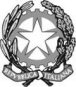 REPUBBLICA ITALIANAIl Consiglio di Statoin sede giurisdizionale (Sezione Sesta)ha pronunciato la presenteORDINANZAsul ricorso numero di registro generale 8789 del 2012, proposto da:Vito Plantamura, rappresentato e difeso dall'avv. Vincenzo Caputi Iambrenghi, con domicilio eletto presso il medesimo in Roma, via Vincenzo Picardi, 4/B;controGianluca Denora, rappresentato e difeso dall'avv. Giacomo Valla, con domicilio eletto presso Alfredo Placidi in Roma, via Cosseria, 2; nei confronti diUniversità degli Studi di Bari Aldo Moro, in persona del Rettore in carica, rappresentata e difesa dall'Avvocatura generale dello Stato, domiciliata per legge in Roma, via dei Portoghesi, 12; per la riformadella sentenza del T.A.R. PUGLIA - BARI, SEZIONE I, n. 1963/2012, resa tra le parti, concernente procedura di valutazione comparativa per la copertura di un posto di ricercatore universitario;Visti il ricorso in appello e i relativi allegati;Visto l’art. 98 cod. proc. amm.;Visti gli atti di costituzione in giudizio delle parti appellate;Viste le memorie difensive;Visti tutti gli atti della causa;Vista la domanda di sospensione dell'efficacia della sentenza del Tribunale amministrativo regionale di accoglimento del ricorso di primo grado, presentata in via incidentale dalla parte appellante;Relatore nella camera di consiglio del giorno 15 gennaio 2013 il Cons. Bernhard Lageder e uditi per le parti gli avvocati Caputi Iambrenghi e Valla;Ritenuto – alla luce di una valutazione comparativa degli interessi in gioco ed impregiudicate le questioni di merito versate in giudizio, da affrontare in sede di cognizione piena ed esauriente – che sussistano le condizioni per l’accoglimento dell’istanza cautelare;ritenuta la sussistenza dei presupposti di legge per dichiarare le spese relative alla presente fase cautelare interamente compensate tra le parti;P.Q.M.Il Consiglio di Stato in sede giurisdizionale (Sezione Sesta) accoglie l'istanza cautelare (Ricorso numero: 8789/2012) e, per l'effetto, sospende l’esecutività della sentenza impugnata; dichiara le spese della presente fase cautelare interamente compensate tra le parti.La presente ordinanza sarà eseguita dall'Amministrazione ed è depositata presso la segreteria della Sezione che provvederà a darne comunicazione alle parti.Così deciso in Roma nella camera di consiglio del giorno 15 gennaio 2013 con l'intervento dei magistrati:Giuseppe Severini, PresidenteAldo Scola, ConsigliereMaurizio Meschino, ConsigliereGabriella De Michele, ConsigliereBernhard Lageder, Consigliere, EstensoreDEPOSITATA IN SEGRETERIAIl 16/01/2013IL SEGRETARIO(Art. 89, co. 3, cod. proc. amm.)L'ESTENSOREIL PRESIDENTE